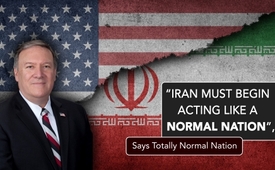 “Iran Must Begin Acting Like A Normal Nation”, Says Totally Normal Nation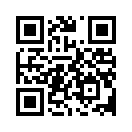 The cynicism of US Secretary of State Mike Pompeo's call to Iran to behave like a "normal nation" can EASILY BE VIEWED satirically if you are aware of the context of US military interventions around the world.
In the following we PRESENT a "Satirically Serious" commentary by the Australian journalist Caitlin Johnstone on Pompeo's statement just mentioned.
For a deeper insight into the recurring pattern with which the US government instigates wars, we recommend the documentary „War made easy - How Presidents and Pundits Keep Spinning Us to Death" (www.kla.tv/14445).
Also do not miss our countervoices on the media slander against Iran:www.kla.tv/Iran-en.“We want Iran to simply behave like a normal nation,” said Secretary of State Mike Pompeo in a press statement the other day. “We believe that the sanctions we imposed today further that strategic objective.”
These would be the additional sanctions which have been expanded to include virtually the entire Iranian economy, deliberately targeting Iran’s already sanction-starved populace, with the explicit goal of fomenting a civil war in that nation.
Which is of course a perfectly normal thing to do, from a perfectly normal nation.
This would be the same Iran whose cultural heritage sites were threatened with destruction if it retaliated for the totally normal assassination of its top military official via flying robot. The same Iran whose financial system was just threatened with destruction using the totally normal hegemony of American central banking. Perfectly normal, perfectly healthy.
So what can Iran do to become a “normal nation”? Well, since it’s the United States making this demand, we can safely assume that it’s the model Iran should look to.
In order to become a normal nation, Iran will need to expand its interests from the region and begin toppling noncompliant governments and invading nations all around the world.
In order to become a normal nation, Iran will need to circle the planet with hundreds of Iranian military bases.
In order to become a normal nation, Iran will need to obtain thousands of nuclear weapons, and actually use a couple of them.
Iran will need to become the most dominant military, economic and cultural force in the world, and then use that dominance to destroy any government, political party, ideology, faction, movement or person who stands in its way.
Iran will need to arm violent extremist factions all around the world with the goal of eliminating all governments that refuse to bow to its interests.
Iran will need to become the dominant producer of films, music and TV shows and use this influence to propagandize its power structure’s ideology to every possible cultural sphere.
Iran will need to begin meddling in scores of democratic elections all around the world and then crying for years at the possibility of any nation returning the favor.
Iran will need to shore up economic control of the world so that it can crush any sort of disobedience by starving civilians and depriving them of medical care while pretending that it’s a force for peace.
In order to become a normal nation, Iran will need to indefinitely occupy a vast region on the other side of the planet with thousands upon thousands of troops and trillions of dollars in military equipment, to no benefit of a single ordinary Iranian, and against the will of the people who live there.
In order to become a normal nation, Iran will need to create a presidency led by a reality TV star oligarch who is only supported because Iran’s populace is so disgusted with the status quo of their government.
Just kidding, of course. The US government does not want Iran to become like the US. The US government does not want any nation to become like the US. The US likes its abnormality among nations just the way it is, thank you very much. The US is the exception to all its own rules. That’s how American exceptionalism works. This is one of those “do as I say, not as I do” situations.
The US doesn’t want Iran to be like America. The US wants Iran to be like the other nations which have allowed themselves to be absorbed into the blob of the US-centralized empire.
The US would be perfectly happy for Iran to begin acting like Saudi Arabia: arming terrorist factions, beheading heretics, committing war crimes and deliberately creating humanitarian disasters for geostrategic convenience, yet aligning fully with US military, financial, and resource control agendas.
The US would be perfectly happy for Iran to begin acting like Israel: a nuclear-armed military outpost which constantly bombs adjacent nations, interferes in the US and other nations’ politics to shore up support, works toward the slow extermination of its indigenous population and fires upon protesters with live ammunition.
The US would be perfectly happy for Iran to begin acting like Canada, the UK, Australia, New Zealand or the EU: obedient military/intelligence assets who function as extra American states when it comes to foreign policy and international affairs.
That is what the US means by acting “normal”. Not acting moral. Not acting healthy. Certainly not acting like the US. It means acting obedient, compliant, and enslaved.
Which is precisely what Iran is resisting.from -Sources:https://caitlinjohnstone.com/2020/01/13/iran-must-begin-acting-like-a-normal-nation-says-totally-normal-nation/This may interest you as well:#Iran-en - www.kla.tv/Iran-enKla.TV – The other news ... free – independent – uncensored ...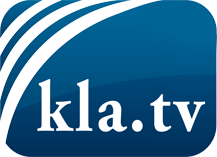 what the media should not keep silent about ...Little heard – by the people, for the people! ...regular News at www.kla.tv/enStay tuned – it’s worth it!Free subscription to our e-mail newsletter here: www.kla.tv/abo-enSecurity advice:Unfortunately countervoices are being censored and suppressed more and more. As long as we don't report according to the ideology and interests of the corporate media, we are constantly at risk, that pretexts will be found to shut down or harm Kla.TV.So join an internet-independent network today! Click here: www.kla.tv/vernetzung&lang=enLicence:    Creative Commons License with Attribution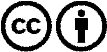 Spreading and reproducing is endorsed if Kla.TV if reference is made to source. No content may be presented out of context.
The use by state-funded institutions is prohibited without written permission from Kla.TV. Infraction will be legally prosecuted.